§3050.  Report regarding juveniles in custodyBy February 1, 2023 and annually thereafter, the department shall report to the joint standing committee of the Legislature having jurisdiction over criminal justice and public safety matters on the number of juveniles in the custody of the department as juvenile detainees or juvenile clients or under department supervision on probation whose parents or primary caregivers are known to the department to be in the custody of the department or under the supervision of the department.  [PL 2021, c. 620, §8 (NEW).]Revisor's Note: §3050. Comprehensive substance use disorder treatment program (As enacted by PL 2021, c. 706, §1 is REALLOCATED TO TITLE 34-A, SECTION 3052)
SECTION HISTORYPL 2021, c. 620, §8 (NEW). The State of Maine claims a copyright in its codified statutes. If you intend to republish this material, we require that you include the following disclaimer in your publication:All copyrights and other rights to statutory text are reserved by the State of Maine. The text included in this publication reflects changes made through the First Regular and First Special Session of the 131st Maine Legislature and is current through November 1. 2023
                    . The text is subject to change without notice. It is a version that has not been officially certified by the Secretary of State. Refer to the Maine Revised Statutes Annotated and supplements for certified text.
                The Office of the Revisor of Statutes also requests that you send us one copy of any statutory publication you may produce. Our goal is not to restrict publishing activity, but to keep track of who is publishing what, to identify any needless duplication and to preserve the State's copyright rights.PLEASE NOTE: The Revisor's Office cannot perform research for or provide legal advice or interpretation of Maine law to the public. If you need legal assistance, please contact a qualified attorney.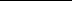 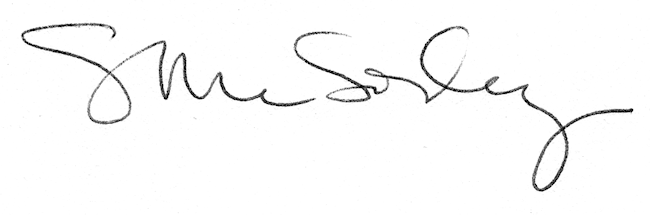 